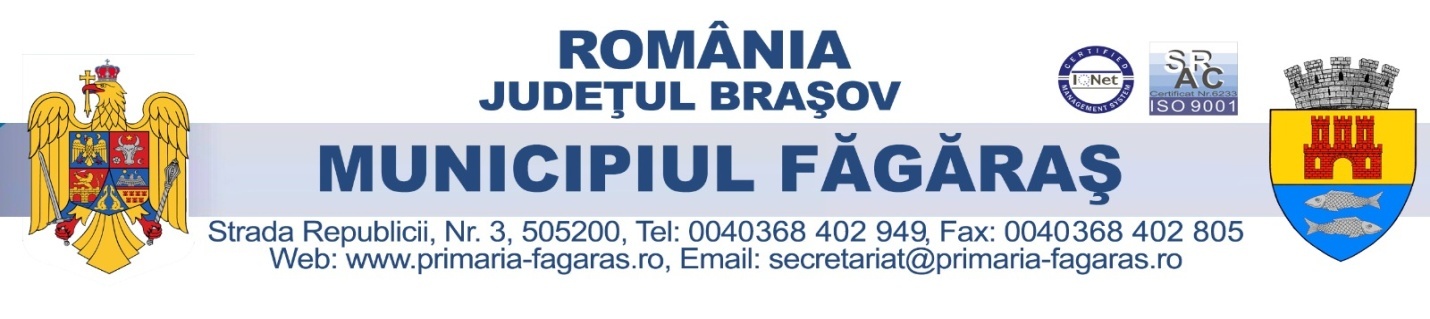 PROIECTSCRISOARE DE AȘTEPTĂRIPrin care sunt stabilite dezideratele Autorității Publice Tutelare privind performanțele SC PIEȚE, TÂRGURI ȘI OBOARE SRL Făgăraș , jud. Brașov și ale structurilor de administrare și conducere ale acesteia pentru o perioadă de patru ani, 2022 – 2026 CUPRINSI.	Rezumatul contextului strategic în care societatea funcționează	3II.	Viziunea generală a autorității publice tutelare şi a acționarului, cu privire la misiunea şi obiectivele SC.Piețe, Târguri și Oboare SRL	5III. 	Încadrarea SC.Piețe, Târguri și Oboare SRL într-una din categoriile de scopuri ale întreprinderii publice …………………………………………………………………………………………..IV.	Politica de dividende şi de vărsăminte din profitul net aplicabilă întreprinderii publice	………………………………………………………………………………………….9V.	Politica de investiții aplicabilă întreprinderii publice	10VI.	Dezideratele autorității publice tutelare cu privire la comunicarea cu organele de administrare şi conducere ale SC.Piețe, Târguri și Oboare SRL	12VII.	Condiţii privind calitatea şi siguranţa serviciilor	12VIII.	Etică, integritate şi guvernanță corporativă în cadrul SC.Piețe, Târguri și Oboare SRL……………….	13IX.	Așteptări privind gestionarea riscurilor la nivelul SC.Piețe, Târguri și Oboare SRL……………………………………….	15X.	Aşteptări ale autorităţii publice tutelare privind cheltuielile de capital, reducerea cheltuielilor şi alte aspecte ale afacerii	16XI.	Aşteptări nefinanciare ale autorităţii publice tutelare	17Rezumatul contextului strategic în care societatea funcționează :În Municipiul Făgăraş o parte a serviciilor de administrare a domeniului public și privat, respectiv activitatea de administrarea și exploatarea piețelor agroalimentare, a bazarelor, târgurilor şi oboarelor, a grupurilor sanitare publice este realizată de către SC Piețe Tărguri și Oboare SRL, societate înființată cu participarea ca asociat a Municipiului Făgăraș prin Consiliul Local conform HCL nr. 11/30.01.2012, alături de SC Salco Serv SA., având sediul social în Făgăraș, str. Nicolae Bălcescu nr.25, jud. Brașov.Părțile sociale deținute de asociați se prezintă în felul următor:Municipiul Făgăraș deține  14709 părți sociale a câte 10 lei fiecare, reprezentând  99,99%SC Salco Serv SA deține 1 parte socială a  10 lei, reprezentând 0,01%La data constituirii societății comerciale aceasta a preluat activul și pasivul Serviciului Public Administrația Piețelor și Târgurilor Făgăraș. Bunurile aflate în patrimoniul sau care au avut legătură cu Serviciul Public Administrația Piețelor și Târgurilor Făgăraș au fost preluate și date în administrare societății nou inființate. Personalul care deservea serviciul a fost preluat, la solicitarea scrisă a acestora,  de SC Piețe Tărguri și Oboare SRL, în condițiile legii în vigoare la acel moment, cu păstrarea drepturilor și obligațiilor aferente CIM.Domeniul principal de activiate al SC Piețe Tărguri și Oboare SRL este din grupa 683 : Administrarea imobilelor pe bază de comision sau contract cu activitate principală 6832 : Administrarea imobilelor pe bază de comision sau contract, și cu o durata de funcționare nelimitată .Conducerea și administrarea societății este asigurată de către un director, Consiliul de administrație format din 3 membri și Adunarea Generală a Asociațiilor. Prin HCL nr.204/31.08.2021 s-a aprobat  înfiinţarea Serviciului Public pentru Administrarea şi Exploatarea Pieței Agroalimentare, a Bazarelor, Târgurilor şi Oboarelor, a Grupurilor Sanitare Publice în Municipiul Făgăraș, aprobarea Studiului de oportunitate, aprobarea Caietului de sarcini şi a Regulamentului Serviciului Public pentru Administrarea Piețelor Agroalimentare, a Bazarelor, Târgurilor şi Oboarelor, a Grupurilor Sanitare Publice în Municipiul Făgăraș precum și a formei de gestiunePrin HCL nr.265/04.11.2021 s-a aprobat delegarea prin concesiune a gestiunii serviciului public pentru administrarea și exploatarea pieței agroalimentare, a bazarelor, târgurilor și oboarelor, a grupurilor sanitare publice în Municipiul Făgăraș, către SC.Piețe, Târguri și Oboare SRL prin atribuire direct.Prin HCL nr.266/04.11.2021 s-a aprobat încetarea aplicabilității art. 8 și art.9 din HCL nr. 204/31.08.2021 privind înfiinţarea Serviciului Public pentru Administrarea şi Exploatarea Pieței Agroalimentare, a Bazarelor, Târgurilor şi Oboarelor, a Grupurilor Sanitare Publice în Municipiul Făgăraș, aprobarea Studiului de oportunitate, aprobarea Caietului de sarcini şi a Regulamentului Serviciului Public pentru Administrarea Piețelor Agroalimentare, a Bazarelor, Târgurilor şi Oboarelor, a Grupurilor Sanitare Publice în Municipiul Făgăraș precum și a formei de gestiune și republicarea hotărârii.În baza hotărârilor de consiliu menționate  mai sus s-a încheiat Contractul de delegare prin concesiune a gestiunii serviciului public pentru administrarea și exploatarea piețelor agroalimentare, a bazarelor, târgurilor şi oboarelor, a grupurilor sanitare publice în Municipiul Făgăraș prin atribuire directă  nr. 58614/318/12.11.2021 pentru o perioadă de 5 ani.Domeniul de activitate :Domeniul principal de activitate : cod CAEN –683- Administrarea imobilelor pe bază de de comision sau contract cu activitate principalăObiectul principal de activitate: cod CAEN – 6832 : Administrarea imobilelor pe bază de comision sau contractActivități secundare:Cod CAEN- Cod CAEN- …………………………………….Structura acționariatului:SC.Piețe, Târguri și Oboare SRL funcționează conform hotărârilor de consiliu local mai sus amintite sub autoritatea Consiliului Local al Municipiului Făgăraș ca persoană juridică română, fiind organizată ca societate cu răspundere limitată,  având ca asociați Municipiul Făgăraș și SC Salco Serv SAConsiliul de administrație:În conformitate cu prevederile OUG nr 109/2011privind guvernanța corporativă a întreprinderilor publice, Adunarea Generală a Asociaților societății a numit Consiliul de Administrație al societății.Societatea comercială este administrată în sistem unitar de către Consiliul de administrație compus din 3 membri- persoane fizice, cu experiență în îmbunătățirea performanței societăților sau regiilor autonome pe care le-au administrat sau condus. Consiliul de administrație este condus de un președinte. Atribuțiile consiliului de administrație privind administrarea societății sunt cele legate de stabilirea direcțiilor principale de activitate și dezvoltare a societății, a obiectivelor pentru directorii societății, urmărirea și evaluarea activității acestora prin raportarea la prevederiloe contratelor de mandate, respective a planului de management al acestora.Consiliul de administrație are următoarele competențe de bază:1………………………………………………………………………….2………………………………………………………………………….Atribuțiile care sunt delegate de către Consiliul de administrație Directorului General al societății sunt următoarele:1………………………………………………………………………….2………………………………………………………………………….Viziunea generală a autorității publice tutelare şi a acționarului, cu privire la misiunea şi obiectivele SC.Piețe, Târguri și Oboare SRL:  Viziunea generală a  autorității publice tutelare pentru SC.Piețe, Târguri și Oboare SRL este de a asigura continuitate, eficiență și calitate în serviciile prestate în beneficiul întregii  populații ( persoane fizice și juridice) de pe raza municipiului Făgăraș , pentru serviciile oferite, folosind personal calificat profesional. SC.Piețe, Târguri și Oboare SRL se va preocupa constant de următoarele obiective generale :implementarea și operaționalizarea principiilor de bună guvernanță la nivelul societățiisatisfacerea cerinţelor şi nevoilor de utilitate publică ale comunităţilor locale şi creşterea calităţii vieţii;administrarea şi gestionarea infrastructurii edilitar-urbane a unităţilor administrativ-teritoriale în interesul comunităţilor locale;funcţionarea şi exploatarea în condiţii de siguranţa, rentabilitate şi eficienta economică a infrastructurii edilitar-urbane aferente;ridicarea continua a standardelor şi a indicatorilor de performanta ai serviciilor prestate;crearea, dezvoltarea şi modernizarea infrastructurii edilitar-urbane a unităţilor administrativ-teritoriale, în corelare cu planurile şi documentaţiile de urbanism şi amenajare a teritoriului;aplicarea principiilor economiei de piaţa şi ale liberei concurente;protejarea domeniului public şi privat şi punerea în valoare a acestuia;protecţia şi conservarea mediului natural şi construit, precum şi a monumentelor şi siturilor istorice şi arhitectonice, în conformitate cu reglementările legale în vigoare;protecţia igienei şi sănătăţii publice, în conformitate cu reglementările specifice în vigoare.Utilizarea tuturor resurselor pentru îmbunătățirea continuă a eficacității sistemului de management și securității ocupaționale pentru realizarea gradului de satisfacție a angajațilorîmbunătățirea performanțelor de mediu prin controlul și reducerea impactului activităților prestate asupra mediului și prin adoptarea unui comportament preventivrealizarea programului de investiții necesare  care să sprijine dezvoltarea pe termen mediu și lung a societății , din surse proprii/externe sau cu un cost de îndatorare sustenabil, ………………………………………………………………………………………----------------------------------------------------------------------------------------------------Obiective strategice de dezvoltare:Obiectivele strategice de dezvoltare de la nivelul socității  vor fi elaborate în conformitate cu prevederile  art. 27 alin.3 din OG nr. 71/2002 a serviciului de salubrizare a localităților , cu modificările și completările ultrioare, și se vor corela cu cele adopatate la nivelul unității administrativ-teritoriale care a delegat serviciul către opratorul de salubritate :a) orientarea serviciilor de administrare a domeniului public şi privat către utilizatori;b) îmbunătăţirea calităţii mediului de viaţa natural şi/sau construit;c) promovarea investiţiilor în infrastructura edilitar-urbana a localităţilor;d) finanţarea serviciilor în mod avantajos pentru utilizatori şi atractiv pentru investitori;e) promovarea mecanismelor specifice economiei de piaţa, crearea unui mediu concurenţial, atragerea participării capitalului privat, promovarea formelor de gestiune delegată;f) implementarea unor mecanisme de monitorizare a activităţii operatorilor, de evaluare comparativă a indicatorilor de performanta ai serviciilor şi de atragere şi participare a utilizatorilor la aceste procese;g) înfiinţarea şi organizarea autorităţilor locale de reglementare, monitorizare şi control al calităţii prestaţiilor şi instituirea unor mecanisme de corecţie adecvate;h) promovarea metodelor moderne de management; i) promovarea profesionalismului şi eticii profesionale prin asigurarea formării şi pregătirii profesionale continue a personalului care lucrează în domeniu.C. Obiective specifice : aferente indicatorilor cheie de performanță financiari, oparaționali orientați spre serviciile prestate și specifici activității de guvernanță corporativăMisiunea societății, din perspectiva asociatului majoritar, este ca SC.Piețe, Târguri și Oboare SRL să contribuie la creșterea calității vieții locuitorilor din municipiul Făgăraș, în domeniul principal de activitate prin acoperirea serviciilor  existente și viitoare prin : realizarea unor servicii de înaltă calitate și stimularea investițiilor în infrastructura necesarădezvoltarea durabilă a serviciilor de administrare a piețelor dezvoltarea și implementarea la nivelul societății a unor aplicații și programe informatice în vederea conectării fluxului de informații pentru gestiunea eficientă a costurilor.realizarea unui randament maxim din exploatarea acestora în sensul reducerii situaţiilor de neplată a spațiilor de comercializare în incinte, reducerii cheltuielilor cu utilitățile, diversificării serviciilor oferite publicului, cu consecinţa creșterii eficienței activității și optimizarea costurilor de operare.…………………………………………………………………………………………………….……………………………………………………………………………………………………..……………………………………………………………………………………………………….. Obiectivele enunțate anterior sunt pentru a conferi societății stabilitate financiară, în condiții de prudență fiscal-bugetară. Legătura dintre viziunea, misiunea și obiectivele trasate de autoritatea publică tutelară, pentru SC.Piețe, Târguri și Oboare SRL sunt pentru dezvoltarea continuă a acesteia care să aducă plus valoare în piață și să își îndeplinească indicatorii de performanță, obiectivele de eficiență și promptitudine în prestarea serviciilor către locuitorii municipiului, ce vor fi dezvoltate în planul de administrare și management.  Încadrarea SC.Piețe, Târguri și Oboare SRL într-una din categoriile de scopuri ale întreprinderii publice:	Societății SC.Piețe, Târguri și Oboare SRL i-a fost delegată gestiunea prin Contractul de delegare prin concesiune a gestiunii serviciului public pentru administrarea și exploatarea piețelor agroalimentare, a bazarelor, târgurilor şi oboarelor, a grupurilor sanitare publice în Municipiul Făgăraș prin atribuire directă  nr. 58614/318/12.11.2021  pentru următoarele activități:A. Construirea, modernizarea, întreţinerea, administrarea şi exploatarea pieţelor agroalimentare, a bazarelor, târgurilor şi oboarelor.B. Administrarea şi exploatarea Grupului Sanitar Public Serviciul public de salubrizare a localităţilor face parte din sfera serviciilor comunitare de utilităţi publice ce se se organizează pentru satisfacerea nevoilor comunităţilor locale ale unităţilor administrativ-teritoriale, sen în care societatea se încadrează în categoria întreprinderilor publice care prestează servicii publive de interes localPolitica de finanțare :Politica acționarului unic are în vedere urmărirea încasării contravalorii serviciilor prestate de la toți utilizatorii acestuia prin modalitățile și în condițiile prezăzute în regulamentele adoptate la nivel local pe acest segment de activitate cu respectarea legislației în vigoare.Se vor adopta măsuri astfel încât administratorul pieţei să stabilească tarifele pentru serviciile prestate, cu respectarea prevederilor legale, şi asigură informarea corespunzătoare a utilizatorilor pieţei, prin afişarea acestor tarife în locuri vizibile, uşor accesibile utilizatorilor.Se vor adopta măsuri astfel încât structura şi nivelul preţurilor, tarifelor şi taxelor să fie  stabilite astfel încât:    a) să acopere costul efectiv al furnizării/prestării serviciilor;    b) să acopere cel puţin sumele investite şi cheltuielile curente de întreţinere şi exploatare;    c) să descurajeze consumul excesiv şi risipa;    d) să încurajeze exploatarea eficienta a serviciilor şi protecţia mediului;    e) să încurajeze investiţiile de capital;    f) să respecte autonomia financiară a operatorului.Nivelul preţurilor şi/sau al tarifelor pentru plata serviciilor de administrare a domeniului public se fundamentează pe baza costurilor de producţie şi exploatare, a costurilor de întreţinere şi reparaţii, a amortismentelor aferente capitalului imobilizat în active corporale şi necorporale, a ratelor pentru restituirea creditelor, a dobânzilor aferente împrumuturilor contractate, a obligaţiilor ce deriva din contractul de delegare a gestiunii şi include o cota pentru crearea resurselor necesare dezvoltării şi modernizării infrastructurii edilitar-urbane, precum şi profitul operatorului.Modalitatea de asigurare a compensațiilor corespunzătoare sau de plată a obligației de serviciu public de către autoritatea publică tutelară dacă întreprinderea publică trebuie să îndeplinească obligații de serviciu public:Activitatea societății SC.Piețe, Târguri și Oboare SRL nu face obiectul asigurării de compensații sau de plată a obligației de serviciu public de către autoritatea publică tutelară.Politica de dividende şi de vărsăminte din profitul net aplicabilă întreprinderii publice:Rezultatele activității societății sunt determinate pe baza situațiilor financiare aprobate de către Adunarea Generală a Acționarilor. Contul de profit și de pierdere care include veniturile și cheltuielile exercițiului financiar va evidenția, după înregistrarea deducerilor obligatorii, profitul sau pierderea exercițiului respectiv, profitul net urmând a se determina conform legii, după plata impozitului pe profit.Asociații hotărăsc ca la sfărșitul fiecărui exercițiu financiar să reparizeze o cotă de cel puțin 5% din profitul net al societății  în scopul constituirii fondului de rezervă, până ce acesta va atinge minimum a cincea parte din capial.Politica de dividende a asociaților, pentru SC.Piețe, Târguri și Oboare SRL este de conformare la prevederile legislative în vigoare, OG nr.64/2001 privind repartizarea profitului la societățile naționale companiile naționale și societățile cu capital integral sau majoritar de stat, precum și la regiile autonome, cu modificările și completările ulterioare, prevede repartizarea unei cote de minim 50% din profit ca vărsământ/dividend, la bugetul de stat sau bugetul local. Asociații doresc ca SC.Piețe, Târguri și Oboare SRL să devină o societate stabilă și eficientă prin repartizarea unei sume cât mai mari, cu respectarea proporției de 50%, însă cu realizarea investițiilor stabilite, plata tuturor datoriilor. În funcție de performanțele economice atinse de SC.Piețe, Târguri și Oboare SRL și investițiile planificate, acționarul unic va aproba modul de distribuire a profitului societății ………………………………………………………………………………………………………Politica de investiții aplicabilă întreprinderii publice:	Art. 9 din OG nr. 26/2013 privind întărirea disciplinei financiare la nivelul unor operatori economici la care statul sau unităţile administrativ-teritoriale sunt acţionari unici ori majoritari sau deţin direct ori indirect o participaţie majoritară, cu modificările și completările ulterioare, prevede pentru fundamentarea bugetelor de venituri și cheltuieli ale operatorilor economici următoarele:a) respectarea politicii Guvernului şi respectiv a unităţilor administrativ-teritoriale privind îmbunătăţirea performanţelor economico-financiare ale operatorilor economici; b) respectarea obiectivelor de politică salarială stabilită prin legea anuală a bugetului de stat; c) criteriile de performanţă specifice şi obiectivele cuantificate privind reducerea plăţilor şi creanţelor restante, reducerea pierderilor, creşterea profitului, a cifrei de afaceri, precum şi creşterea productivităţii muncii, prevăzute în contractele de mandat, stabilite în corelaţie cu strategia de administrare a Consiliului de administraţie şi a planului de management al directorilor/membrilor directoratului operatorilor economici; d) programele de achiziţii de bunuri şi servicii pentru desfăşurarea activităţii, fundamentate pe baza posibilităţilor reale de plată a acestora; e) programele de investiţii şi dotări, fundamentate în limita surselor legale de finanţare a acestora; f) programele de reducere a plăţilor/creanţelor restante.Sursele de finanțare a lucrărilor de investiții se asigură potrivit prevederilor art.20 din OG 71/2002, cu modificările și completările ulterioare.Finanţarea şi realizarea investiţiilor aferente serviciilor de administrare a domeniului public şi privat se fac cu respectarea legislaţiei în vigoare privind iniţierea, fundamentarea, promovarea şi aprobarea investiţiilor publice, a legislaţiei privind achiziţiile publice de lucrări, bunuri şi servicii şi cu respectarea dispoziţiilor legale referitoare la calitatea şi disciplina în construcţii, urbanism şi amenajarea teritoriului, cu respectarea următoarelor condiţii:a) organizarea şi desfăşurarea pe principii şi criterii comerciale şi concurenţiale a activităţilor prestate;b) protejarea autonomiei financiare a operatorilor;c) reflectarea costului efectiv al furnizării/prestării serviciilor în structura şi nivelul tarifelor sau al taxelor locale practicate;d) ajustarea periodică a tarifelor şi taxelor locale şi reflectarea corespunzătoare în nivelul acestora a influentelor generate de majorarea în amonte a unor preţuri şi tarife;e) recuperarea integrala a cheltuielilor prin tarife sau taxe locale;f) acoperirea prin tarife şi taxele locale cel puţin a sumelor investite şi a cheltuielilor curente de funcţionare şi întreţinere a serviciilor;g) calcularea, înregistrarea şi recuperarea uzurii fizice şi morale a mijloacelor fixe specifice infrastructurii edilitar-urbane aferente acestor servicii prin preţ, tarif sau taxa în cazul gestiunii directe şi prin redevenţă în cazul gestiunii delegate.    Finanţarea cheltuielilor curente de funcţionare şi exploatare ale serviciilor de administrare a domeniului public şi privat se asigură din bugetele de venituri şi cheltuieli ale operatorilor, dacă serviciile de administrare a domeniului public şi privat sunt organizate şi se realizează prin delegare de gestiune.În realizarea politicii de investiții aplicabile SC.Piețe, Târguri și Oboare SRL organele de administrare și conducere trebuie să urmărească îndeplinirea următoarelor principii:Eficiența economicModernizarea și îmbunătățirea serviciilor prestateOrientarea către utilizatori/beneficiariCompetența profesionalăGrija pentru mediu și sănătatea populației…………………………………………….………………………………………………Planul de investiții trebuie să aibă în vedere:Optimizarea activității de salubrizare în scopul păstrării competivității în ceea ce privește calitatea și performanțele serviciilor publice de salubrizareOptimizarea sistemului de colectare și transport separate prin realizarea de investiții în utilaje performante și recipient pe categorii de deșeuri generateModernizarea și sistematizarea spațiilor de spațiilor de sortare  avțnd în vedere obligativitatea de colectare separată a categoriilor de deșeurilorReducerea costurilor de operare ………………………………………………………………………………………………..……………………………………………………………………………………………  Dezideratele autorității publice tutelare cu privire la comunicarea cu organele de administrare şi conducere ale SC.Piețe, Târguri și Oboare SRL:Comunicarea dintre organele de administrare și conducere ale SC.Piețe, Târguri și Oboare SRL și autoritatea public tutelară se va realiza conform prevederilor OUG nr. 109/2011 privind guvernanţa corporativă a întreprinderilor publice, cu modificările și ompletările ulterioare și ale HG nr. 722/2016 pentru aprobarea Normelor metodologice de aplicare a unor prevederi din <LLNK 12011   109180 301   0 46>Ordonanţa de urgenţă a Guvernului nr. 109/2011 privind guvernanţa corporativă a întreprinderilor publice. Serviciul public pentru administrarea și exploatarea piețelor agroalimentare, a bazarelor, târgurilor şi oboarelor, a grupurilor sanitare publice în Municipiul Făgăraș face parte din categoria serviciilor de administrare a domeniului public şi privat și este destinat satisfacerii unor nevoi ale comunităţilor locale, contribuie la ridicarea gradului de civilizaţie şi confort al acestora, fiind de inters public local.Acestă categorie de serviciu este organizată la nivelul unității administrative-teritoriale în beneficiul colectivității locale și funcționează sub controlul, conducerea sau coordonarea autorităților administrației publice locale , în scopul asigurării unui nivel ridicat al calităţii siguranţei şi accesibilităţii, egalităţii de tratament, promovării accesului universal şi a drepturilor utilizatorilor În cadrul comunicării sunt incluse și rapoartele pe care membri consiliului de administrație trebuie să le întocmească la termenele stabilite prin lege, Actul constitutiv, contracte de mandate și/sau plan de administrare.Planul de administrare, pe care administratorii îl vor elabora, va trebui să evidențieze în măsuri și acțiuni concrete așteptările exprimate de acționar, pentru următorii patru ani. Acestea vor fi cuantificate prin indicatorii financiari și nefinanciari, ce vor fi discutați și aprobați de către asociați. De asemenea, componenta de management va respecta întocmai prevederile legale și se va alinia cu această scrisoare de așteptări, fiind integrată în planul de administrare. ………………………………………………………………………………………………………………………………………………………………………………………………………….Condiţii privind calitatea şi siguranţa serviciilor prestate de SC.Piețe, Târguri și Oboare SRL:Consiliul de administrației al SC.Piețe, Târguri și Oboare SRL trebuie să consțientizeze importanța calității și siguranței serviciilor prestate utilizatorilor/ beneficiarilor, indiferent dacă aceștia sunt utilizatori persoane fizice sau juridice. Așadar, se așteaptă ca SC.Piețe, Târguri și Oboare SRL prin intermediul administratorilor și a conducerii executive să contribuie la următoarele obiective de îmbunătățire a calității activităților prestate cu respectarea următoarelor principii:a) autonomiei locale;b) descentralizării serviciilor publice;c) responsabilităţii şi legalităţii;d) corelării cerinţelor cu resursele;e) dezvoltării durabile;f) asocierii intercomunale;g) parteneriatului public-privat;h) liberului acces la informaţii şi consultarea cetăţenilor;i) economiei de piaţa şi eficientei economice.……………………………………………………………………………………………………………………………………………………………………………………………………………….Etică, integritate şi guvernanță corporativă în cadrul SC.Piețe, Târguri și Oboare SRLÎn  cadrul societății este/ nu este implementat Codul de etică care reprezintă principiile și valorile pe care SC.Piețe, Târguri și Oboare SRL le aplică în luarea deciziilor în cadrul organizației. Principiile etice aplicate se reflectă în acțiunile și comportamentele din rândul angajațiilor/salariaților companiei. Acest Cod de etică reprezintă angajamentele asumate de conducere și angajații/ salariații SC.Piețe, Târguri și Oboare SRL atât în prestațiile realizate cât și pentru utilizatori/ beneficiarii acestor servicii.Membrii Consiliului de administrație sunt obligați să anunțe când constată că sunt incidente situațiile privind conflictul de interese, în conformitate cu legislația în vigoare și cu reglementările interne ale societății. Aceștia au obligația de a trata cu discreție informațiile cu caracter confidențial, astfel încât societatea, autoritatea publică tutelară și/ sau asociații să nu fie prejudiciați ca urmare a comportamentului neprofesionist și/indiscret al acestora.Îndeplinirea cu profesionalism a sarcinilor ce revin fiecărui administrator/angajat/ salariat în funcție de rolul său și asigurarea de servicii calitative, continue și eficiente trebuie să constituie principalele directive de funcționare. Subliniem importanța revizuirii regulate a funcționalității sistemului de control intern de către administratori, ca și importanța Comitetului de Audit, precum și a colaborării acestuia cu auditorii interni și externi responsabili de aceste aspect. Principiile după care SC.Piețe, Târguri și Oboare SRL își ghidează activitatea trebuie să aibă în vedere responsabilitatea socială față de angajați/ salariați și față de comunitatea în cadrul căreia își desfășoară activitatea, sens în care anagajații/ salariații vor beneficia de următoarele principii in relația lor cu societatea:Egalitatea de șanse- prin factorul de decizie/ conducere societatea oferă tuturor șanse egale pentru a se dezvolta în cadrul organizațieiNediscriminarea- în cadrul societății nu se acceptă practicarea vreunei forme de discriminare în momentul selectării, gestionării și dezvoltării profesionale a personaluluiCorectitudinea și imparțialitatea- în cadrul societății se aplică legile și regulile de recompensare și de mustrare/sancționare în mod egal pentru toși angajații/salariații în conformitate cu etica profesională. Urmărirea intereselor societății nu poate justifica un comportament care încalcă principiul corectitudinii și imparțialității, societatea se angajează să aplice măsurile de prevenirea a corupției.Transparența decizională- societatea trebuie să iși declare deschiderea pentru un dialog transparent cu toate părțile interesate. Angajament colectiv și social- societatea trebuie să recunoască și să incurajeze contribuția resurselor umane la succesul său și să îl transforme într-un obiectiv de dezvolatare.Profitabilitate -  societatea este angajată în a obține profit care să permită investiții viitoare pentru atingerea indicatorilor de performanță și a celor de managementRespectarea constituției și a legilor- administratorii/ conducerea societății/personalul / colaboratorii societății respectă cu precîdere legile țării.Libertatea de exprimare - administratorii/ conducerea societății/personalul / colaboratorii societății sunt încurajați să îți exprime opiniile atata timp cât respectă buna cuviință și bunele moravuriIntegritatea persoanei – societatea trebuie să ofere toate condițiile de muncă pentru personalul/colaboratorii săi prin respectarea demnității persoanei și asigurarea locurilor de muncă conform cerințelor de securitate și sanătate în muncăPrelucrarea datelor cu caracter personal- societatea este înscrisă în Registrul de evidență al prelucrărilor de date cu caracter personal cu notificarea nr……….. și respectă prevederile legale în vigoare pe acest segment.Autoritatea publică tutelară dorește ca administratorii și personalul de conducere al societății să acționeze conform principiilor de bună guvernanță și să îți exercite mandatul cu prudența și diligența unui administrator responsabil, cu respectarea:Publicării informațiilor structurate și standardizate în procesul de prospectare și contractare, cu scopul creșterii vizibilității regiei în piață și a creșterii gradului de transparență,Identificarea, descurajarea și sancționarea tuturor tentativelor sau acțiunilor anticoncurențiale………………………………………………………………………………………………SC.Piețe, Târguri și Oboare SRL prin grija președintelui Consiliului de Administrație (CA) va respecta, cel puțin prevederile minime de transparență conform OUG 109/2011 – privind guvernanța corporativă a întreprinderilor publice, modificată și aprobată prin Legea 111/2016. De asemenea va elabora și va publica( unde este cazul) analize, situații, raportări și orice alte informații referitoare la indicatorii economico-financiari în formatul și la termenele stabilite de legislația în vigoare. Mai mult, în exercitarea atribuțiilor și competențelor ce le revin, vor elabora și transmite la solicitarea Autorității publice tutelare, respectiv a adunării generale a asociațilororice alte situații, rapoarte, analize, etc.……………………………………………………………………………………………………………………………………………………………………………………………………………….Așteptări privind gestionarea riscurilor la nivelul SC.Piețe, Târguri și Oboare SRL:Modul de gestionare a riscurilor pentru SC.Piețe, Târguri și Oboare SRL considerat acceptabil de către asociați  este asigurarea unei optimizări eficiente a managementului riscurilor identificate la nivel de societate prin controlul impactului și a probabilității sale de apariție. Analiza PEST (politic și legislativ, economic, social și tehnologic) ce poate influența performanța economică a regiei evidențiază:Aşteptări ale autorităţii publice tutelare privind cheltuielile de capital, reducerea cheltuielilor şi alte aspecte ale afacerii:	Municipiul Făgăraș, prin Consiliul local, dorește ca administratorii și directorii/ personalul de conducere al  SC.Piețe, Târguri și Oboare SRL să acționeze în procesul de conducere și organizare, pentru performanță financiară sustenabilă, urmărind, fără a se limita la acestea:Asigurarea performanței economice sustenabile pentru stabilitate operațională, Optimizarea consumurilor și a costurilor operaționale,Îmbunătățirea procedurilor privind gestionarea creanțelor și recuperarea lorAsigurarea cu cash – flow a activității societății…………………………………………………………………………………….………………………………………………………………………………….Politica de majorare a capitalului :Capitalul social poate fi majorat în conformitate cu prevederile legale în vigoare și cu dipozițiile  actului constitutiv. Aşteptări nefinanciare ale autorităţii publice tutelare:	Așteptările nefinanciare ale asociaților, raportate la SC.Piețe, Târguri și Oboare SRL vizează:Îmbunătățirea cadrului de implementare a principiilor de guvernanță corporativă,Creșterea gradului de satisfacție al clienților,Menținerea îndeplinirii criteriilor de licențiere și a condițiilor  asociate acesteia Optimizarea politicii de responsabilitate socială a societății, față de angajați și comunitatea unde își desfășoară activitatea.  ………………………………………………………………………………………………Prezentul document a fost elaborat în temeiul prevederilor OUG 109/2011 privind guvernanța corporativă a întreprinderilor publice, modificată și aprobată prin Legea 111/2016  și ale Normelor metodologice de aplicare a OUG 109/2011, cu modificările și completările ulterioare, aprobate prin HG 722/2016, prevederilor Actului constitutiv,ale HG nr.348/2004 privind exercitarea comerţului cu produse şi servicii de piaţă în unele zone publice, cu modificările și completările ulterioare, ale OG nr. 71/2002 privind organizarea şi funcţionarea serviciilor publice de administrare a domeniului public şi privat de interes local  și reprezintă dezideratele asociatului majoritar Municipiul Făgăraș cu privire la evoluția societății pentru următoarea perioadă de patru ani.PFactori politici și legislativiReglementăile legislative, guvernamentale și politice pot genera cosntrângeri sau oprtunități pentru societate și cuprind acte normative, politici comerciale, fiscal-bugetare, norme de protecția mediului , de sănătate și securitate în muncăFactorii politico-legislativi pot avea asupra societății un dublu impact:Pozitiv – în contextul acționariatului societății care are posibilitatea susținerii unor inițiative legislative cu influență pozitivă în activitatea SC.Piețe, Târguri și Oboare SRL Negativ – din perspectiva ritmului accelerat și al varietății schimbărilor legislative, inclusiv al celor care vizează cadrul de reglementare specific activității. EFactori economiciÎntreaga economie mondială este afectată de actuala pandemie SARS CoV, efectele negative fiind resimțite și de societate. Considerăm că organele de conducere, Consiliul de Administrație și directorii trebuie să acționeze cu prudență și responsabilitate în ceea ce privește activitatea desfășurată, și să se alinieze la cerințele actuale pentru ași menține/ susține viabiliatate economică și operațională SFactori socialiDat fiind specificul societății, resursa umană reprezintă un activ important, fapt ce determită importanța înlocuiri personalului calificat după pensionarea sau retragerea acestuia cu noi specialiști, cu asigurarea unui echilibru între motivare și remunerare etc.TFactori tehnologici Ce pot influnța dezvoltarea societății sunt reprezentați de tehnologii noi sau îmbunătățite, modernizarea și eficientizarea contrucților, instalațiilor și a echipamentelor utilizate în activitatea desfășurată 